生命科学学院植物学研究生导师刘广超简介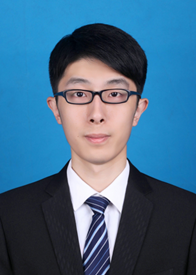 个人简介：刘广超，男，1989年2月5日生，博士研究生/理学博士，植物学与遗传学系副主任，讲师。研究方向：植物学/生物学（学硕）、生物技术与工程（专硕）植物应答温度胁迫的信号转导途径葡萄内源活性物质的挖掘与应用根际微生物和植物营养高效利用研究及应用学习工作经历：2011年获中国海洋大学理学学士学位，2017年获山东大学理学博士学位，2018年入职青岛农业大学生命科学学院。科学研究：主持课题及科研成果情况国家自然科学基金青年科学基金项目，32102352，VvMYB15调控槲皮素合成提高葡萄抗寒性的机理研究，2022-01至2024-12，30万元，主持山东省自然科学基金青年基金，ZR2020QC030，拟南芥转录因子ABF1调控节律基因LUX参与低温应答的分子机理，2021-01至2023-12，15万元，主持Guangchao Liu, Fuxia Liu, Yue Wang, Xin Liu*, A novel long noncoding RNA CIL1 enhances cold stress tolerance in Arabidopsis, Plant Science, 2022, 323,111370. (IF=5.363)Guangchao Liu#, Shan Gao#, Huiyu Tian, Wenwen Wu, Hélène S. Robert, Zhaojun Ding*, Local Transcriptional Control of YUCCA Regulates Auxin Promoted Root-Growth Inhibition in Response to Aluminum Stress in Arabidopsis, PLoS genetics, 2016, 12: e1006360. (IF=6.0196)Xiangpei Kong#,*, Guangchao Liu#, Jiajia Liu, Zhaojun Ding*, The Root Transition Zone: A Hot Spot for Signal Crosstalk, Trends in plant science, 2018, 23: 403-409. (IF=22.012)Zhong-Bao Yang#, Guangchao Liu#, Jiajia Liu, Bing Zhang, Wenjing Meng, Bruno Müller, Ken-ichiro Hayashi, Xiansheng Zhang, Zhong Zhao, Ive De Smet, Zhaojun Ding, Synergistic action of auxin and cytokinin mediates aluminum-induced root growth inhibition in Arabidopsis, EMBO reports, 2017, 18: 1213-1230. (IF=9.0705)Lixia Hou, Xinxin Fan, Jie Hao, Guangchao Liu, Zhen Zhan, Xin Liu*, Negative regulation by transcription factor VvWRKY13 in drought stress of Vitis vinifera L, Plant Physiology and Biochemistry, 2020, 148:114-121. (IF=5.437)教学授课情况：承担本科生《植物生理学》、《植物生理学实验》、《植物生理学（巴）》等课程。